S’inscrire aux animations pédagogiques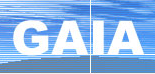 Se connecter à GAIA1. Se connecter au portail ARENA à l’adresse : https://si.ac-strasbourg.fr2. S’identifier avec l’identifiant et le mot de passe de la messagerie académique3. Dans le menu de gauche, cliquer sur Gestion des personnels puis sur GAIA – Accès individuelConsulter le plan d’animations pédagogiques1. Choisir son entité : 1er degré 67 et cliquer sur Suivant2. Dans le menu, s’électionner Consultation du Plan3. Effectuer une recherche par l’identifiant du dispositif.4. Le dispositif s’affiche avec la liste des animations proposées.  La loupe à droite du libellé de l’animation permet d’afficher son descriptif.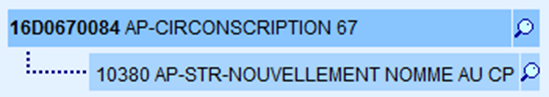 S’inscrire aux animations pédagogiques1. Choisir son entité : 1er degré 67 et cliquer sur Suivant2. Dans le menu, s’électionner Inscription individuelle3. Le niveau d’enseignement n’est pas utile. Cliquer sur Suivant.4. Cliquer sur Rechercher (un dispositif) pour consulter et s’inscrire aux formations proposées par la circonscription ou au niveau départemental.5. Indiquer l’identifiant du dispositif recherché (circonscription ou départemental) et cliquer sur Suivant.6. Cocher  au début de la ligne pour vous inscrire à l’animation.Pour certaine formation, l’organisation est déjà connue. Visualiser lieu, date et horaires en cliquant sur  à droite d’un groupe.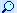 Votre choix terminé, cliquer sur Suivant.7. Valider votre choix ou utiliser le bouton Rechercher pour compléter votre sélection dans un autre dispositif par exemple (circonscription et départemental).Identifiants des différents dispositifs 23D0670022 AP-WISSEMBOURG23D0670021 AP-VOSGES DU NORD23D0670020 AP-TRUCHTERSHEIM - KOCHERSBERG23D0670019 AP-STRASBOURG 723D0670018 AP-STRASBOURG 623D0670017 AP-STRASBOURG 523D0670016 AP-STRASBOURG 423D0670015 AP-STRASBOURG 323D0670014 AP-STRASBOURG 2 ET PRIVE23D0670013 AP-STRASBOURG 123D0670012 AP-SELESTAT23D0670011 AP-SAVERNE23D0670010 AP-OBERNAI23D0670009 AP-MOLSHEIM23D0670008 AP-LA WANTZENAU - RHIN23D0670007 AP-HAGUENAU SUD23D0670006 AP-HAGUENAU NORD23D0670005 AP-ERSTEIN23D0670004 AP-EUROMETROPOLE SUD - OUEST23D0670003 AP-EUROMETROPOLE NORD23D0670002 AP-ASH23D0670001 AP-OFFRE DEPARTEMENTALEAprès la campagne d’inscription, le menu « Consultation du Plan » vous permet de consulter la mise à jour des informations sur vos animations (dates, horaires, lieux…)REMARQUE : pendant la période de la campagne d’inscription, vous pouvez modifier votre choix de formations.